VIVRE EN FORME    Gymnase Jean Zay  -  33150  Cenonvivreenforme33.fr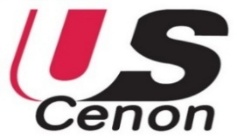 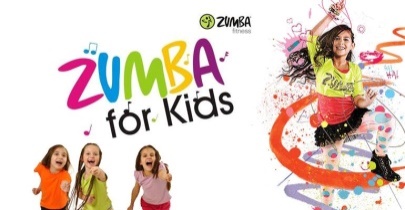 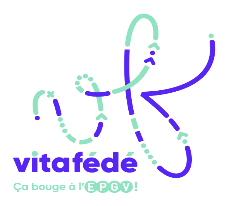 ZUMBA Parents & Enfants (6-11 ans)     	Inscription Saison 2021-2022			Cours le mardi   de 17 H 15 à 18 H 00  –  Salle de danse de la Morlette    CenonCours le mercredi de 12 h 30 à 13 H 30 – Salle de la Marègue 		     CenonRenseignements adhérent mineurNom et Prénom ……………………………………………………………………… Date de naissance…………     Adresse : .......................................................................................................      Code Postal  ………………………..     Ville……………………………………..  Portable à joindre   : ............................................................. mère        père          autre : préciser. Téléphone domicileE-mail :  .................................................. .@.................................................................. Renseignements parent Nom et Prénom du père ou de la mère (autorité parentale)……………………………………..   Portable à joindre   : ............................................................. mère        père          autre : préciser. Téléphone domicileE-mail :  .................................................. .@.................................................................. Adresse si différente de l’enfant…………………………………………………………CP …….. Ville……………..           Tarif 1 cours 300 € la saison (assurance, licence et cotisation à l’US Cenon comprises) – carte CESAM, 
Pass Sport possibles (se renseigner au siège de l’US Cenon). 1 mois gratuit si parrainage d’un nouvel adhérent (arrivée avant le 31 décembre). Merci d’indiquer son nom …………………………………………………………………………………………Paiement au comptant en totalité par virement Banque :  CCM HAUTS DE GARONNEN° de Compte : 15589 33545 06192668140 54IBAN : FR76 1558 9335 4506 1926 68 14 054 BIC : CMBRFR2BARKOu par chèques :  Au comptant :         3 chèques       Si chèques ANCV ou coupon-sport        montant versé ………..€  Pièces à fournir lors de l’inscription après le cours d’essai :	                                     - Fiche d’inscription complétée – y joindre une photo (nom et prénom de l’enfant au verso)	
- Volet sur l’état de santé du mineur (questionnaire à télécharger ou à demander) 		Certificat médical pour le parent	  L’imprimé « Droit à l’image » 										
- 1 enveloppe timbrée à votre nom et adresse si pas d’adresse mail				
- le paiement obligatoire à l’inscription 							Je reconnais (nom + prénom) ……………………………………………avoir été informé(e)  de mon droit relatif 
au recueil de mes données personnelles (imprimé)                                 Date et Signature (obligatoires)	